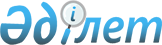 Тасқала аудандық мәслихатының 2012 жылғы 21 желтоқсандағы № 7-9 "2013-2015 жылдарға арналған аудандық бюджет туралы" шешіміне өзгерістер енгізу туралы
					
			Күшін жойған
			
			
		
					Батыс Қазақстан облысы Тасқала аудандық мәслихатының 2013 жылғы 18 желтоқсандағы № 19-1 шешімі. Батыс Қазақстан облысының Әділет департаментінде 2013 жылғы 26 желтоқсанда № 3382 болып тіркелді. Күші жойылды - Батыс Қазақстан облысы Тасқала аудандық мәслихатының 2014 жылғы 18 наурыздағы № 22-8 шешімімен      Ескерту. Күші жойылды - Батыс Қазақстан облысы Тасқала аудандық мәслихатының 18.03.2014 № 22-8 шешімімен      Қазақстан Республикасының 2008 жылғы 4 желтоқсандағы Бюджет кодексіне, Қазақстан Республикасының 2001 жылғы 23 қаңтардағы "Қазақстан Республикасындағы жергілікті мемлекеттік басқару және өзін-өзі басқару туралы" Заңына сәйкес Тасқала аудандық мәслихаты ШЕШІМ ҚАБЫЛДАДЫ:



      1. Тасқала аудандық мәслихатының 2012 жылғы 21 желтоқсандағы № 7-9 "2013-2015 жылдарға арналған аудандық бюджет туралы" шешіміне (Нормативтік құқықтық актілерді мемлекеттік тіркеу тізілімінде № 3137 тіркелген, 2013 жылғы 25 қаңтардағы "Екпін" газетінде жарияланған) келесі өзгерістер енгізілсін:



      1 тармағында:

      тармақшасында:

      "2 042 424 мың" саны "2 010 265 мың" санымен ауыстырылсын;

      "199 066 мың" саны "279 554 мың" санымен ауыстырылсын;

      "1 041 мың" саны "3 010 мың" санымен ауыстырылсын;

      "600 мың" саны "6 062 мың" санымен ауыстырылсын;

      "1 847 717 мың" саны "1 721 639 мың" санымен ауыстырылсын;

      2) тармақшасында:

      "2 066 089 мың" саны "2 033 930 мың" санымен ауыстырылсын;



      6 тармағында:

      1) тармақшасында:

      "458 825 мың" саны "432 407 мың" санымен ауыстырылсын;

      "4 292 мың" саны "3 801 мың" санымен ауыстырылсын;

      "4 096 мың" саны "2 824 мың" санымен ауыстырылсын;

      "13 452 мың" саны "10 612 мың" санымен ауыстырылсын;

      "65 749 мың" саны "43 934 мың" санымен ауыстырылсын;

      2) тармақшасында:

      "1 460 787 мың" саны "1 367 127 мың" санымен ауыстырылсын;



      8 тармағында:

      "4 058 мың" саны "2 763 мың" санымен ауыстырылсын;



      аталған шешімнің 1 қосымшасы осы шешімнің қосымшасына сәйкес жаңа редакцияда баяндалсын.



      2. Осы шешім 2013 жылдың 1 қаңтарынан бастап қолданысқа енгізіледі.      Сессия төрағасы                  Н. Шынбаев

      Аудандық мәслихат хатшысы        С. Рахимов

2013 жылғы 18 желтоқсандағы № 19-1

аудандық мәслихаттың шешіміне

қосымша2012 жылғы 21 желтоқсандағы № 7-9

аудандық мәслихаттың шешіміне

1 қосымша 2013 жылдың аудандық бюджеті(мың теңге)
					© 2012. Қазақстан Республикасы Әділет министрлігінің «Қазақстан Республикасының Заңнама және құқықтық ақпарат институты» ШЖҚ РМК
				СанатыСанатыСанатыСанатыСанатыСомасыСыныбыСыныбыСыныбыСыныбыСомасыIшкi сыныбыIшкi сыныбыIшкi сыныбыСомасыЕрекшелігіЕрекшелігіЕрекшелігіСомасыАтауыАтауы123456І. Кірістер2 010 2651Салықтық түсімдер279 55401Табыс салығы92 4352Жеке табыс салығы92 43503Әлеуметтiк салық82 8101Әлеуметтік салық82 81004Меншiкке салынатын салықтар96 4531Мүлiкке салынатын салықтар77 4923Жер салығы1 2294Көлiк құралдарына салынатын салық13 2065Бірыңғай жер салығы4 52605Тауарларға, жұмыстарға және қызметтерге салынатын iшкi салықтар5 9672Акциздер1 4703Табиғи және басқа да ресурстарды пайдаланғаны үшiн түсетiн түсiмдер4904Кәсiпкерлiк және кәсiби қызметтi жүргiзгенi үшiн алынатын алымдар4 0055Ойын бизнесіне салық207Басқа да салықтар641Басқа да салықтар6408Заңдық мәнді іс-әрекеттерді жасағаны және (немесе) оған уәкілеттігі бар мемлекеттік органдар немесе лауазымды адамдар құжаттар бергені үшін алынатын міндетті төлемдер1 8251Мемлекеттік баж1 8252Салықтық емес түсiмдер3 01001Мемлекеттік меншіктен түсетін кірістер1 9501Мемлекеттік кәсіпорындардың таза кірісі бөлігінің түсімдері55Мемлекет меншігіндегі мүлікті жалға беруден түсетін кірістер1 94504Мемлекеттік бюджеттен қаржыландырылатын, сондай-ақ Қазақстан Республикасы Ұлттық Банкінің бюджетінен (шығыстар сметасынан) ұсталатын және қаржыландырылатын мемлекеттік мекемелер салатын айыппұлдар, өсімпұлдар, санкциялар, өндіріп алулар3981Мұнай секторы ұйымдарынан түсетін түсімдерді қоспағанда, мемлекеттік бюджеттен қаржыландырылатын, сондай-ақ Қазақстан Республикасы Ұлттық Банкінің бюджетінен (шығыстар сметасынан) ұсталатын және қаржыландырылатын мемлекеттік мекемелер салатын айыппұлдар, өсімпұлдар, санкциялар, өндіріп алулар39806Басқа да салықтық емес түсiмдер6621Басқа да салықтық емес түсiмдер6623Негізгі капиталды сатудан түсетін түсімдер6 06203Жердi және материалдық емес активтердi сату6 0621Жерді сату3 6872Материалдық емес активтерді сату 2 3754Трансферттердің түсімдері1 721 63902Мемлекеттiк басқарудың жоғары тұрған органдарынан түсетiн трансферттер1 721 6392Облыстық бюджеттен түсетiн трансферттер1 721 639Функционалдық топФункционалдық топФункционалдық топФункционалдық топФункционалдық топСомасыКіші функцияКіші функцияКіші функцияКіші функцияСомасыБюджеттік бағдарламалардың әкiмшiсiБюджеттік бағдарламалардың әкiмшiсiБюджеттік бағдарламалардың әкiмшiсiСомасыБағдарламаБағдарламаСомасыАтауыСомасы123456II. Шығындар2 033 93001Жалпы сипаттағы мемлекеттiк қызметтер 172 3821Мемлекеттiк басқарудың жалпы функцияларын орындайтын өкiлдi, атқарушы және басқа органдар157 897112Аудан (облыстық маңызы бар қала) мәслихатының аппараты12 633001Аудан (облыстық маңызы бар қала) мәслихатының қызметін қамтамасыз ету жөніндегі қызметтер12 494003Мемлекеттік органның күрделі шығыстары139122Аудан (облыстық маңызы бар қала) әкімінің аппараты47 776001Аудан (облыстық маңызы бар қала) әкімінің қызметін қамтамасыз ету жөніндегі қызметтер43 335003Мемлекеттік органның күрделі шығыстары4 441123Қаладағы аудан, аудандық маңызы бар қала, кент, ауыл (село), ауылдық (селолық) округ әкімінің аппараты97 488001Қаладағы аудан, аудандық маңызы бар қаланың, кент, ауыл (село), ауылдық (селолық) округ әкімінің қызметін қамтамасыз ету жөніндегі қызметтер96 045022Мемлекеттік органның күрделі шығыстары1 4439Жалпы сипаттағы өзге де мемлекеттiк қызметтер14 485459Ауданның (облыстық маңызы бар қаланың) экономика және қаржы бөлімі14 485001Ауданның (облыстық маңызы бар қаланың) экономикалық саясаттың қалыптастыру мен дамыту, мемлекеттік жоспарлау, бюджеттік атқару және коммуналдық меншігін басқару саласындағы мемлекеттік саясатты іске асыру жөніндегі қызметтер14 335015Мемлекеттік органның күрделі шығыстары15002Қорғаныс3 4511Әскери мұқтаждар1 136122Аудан (облыстық маңызы бар қала) әкімінің аппараты1 136005Жалпыға бірдей әскери міндетті атқару шеңберіндегі іс-шаралар1 1362Төтенше жағдайлар жөніндегі жұмыстарды ұйымдастыру2 315122Аудан (облыстық маңызы бар қала) әкімінің аппараты2 315006Аудан (облыстық маңызы бар қала) ауқымындағы төтенше жағдайлардың алдын алу және оларды жою1 693007Аудандық (қалалық) ауқымдағы дала өрттерінің, сондай-ақ мемлекеттік өртке қарсы қызмет органдары құрылмаған елдi мекендерде өрттердің алдын алу және оларды сөндіру жөніндегі іс-шаралар62203Қоғамдық тәртіп, қауіпсіздік, құқықтық, сот, қылмыстық-атқару қызметі329Қоғамдық тәртіп және қауіпсіздігі саласындағы басқа да қызметтер32458Ауданның (облыстық маңызы бар қаланың) тұрғын үй-коммуналдық шаруашылығы, жолаушылар көлігі және автомобиль жолдары бөлімі32021Елдi мекендерде жол жүрісі қауiпсiздiгін қамтамасыз ету3204Бiлiм беру1 144 1341Мектепке дейінгі тәрбие және оқыту106 489464Ауданның (облыстық маңызы бар қаланың) білім бөлімі106 489009Мектепке дейінгі тәрбие ұйымдарының қызметін қамтамасыз ету76 434040Мектепке дейінгі білім беру ұйымдарында мемлекеттік білім беру тапсырысын іске асыруға30 0552Бастауыш, негізгі орта және жалпы орта бiлiм беру993 066464Ауданның (облыстық маңызы бар қаланың) білім бөлімі993 066003Жалпы білім беру939 370006Балаларға қосымша білім беру 53 6969Білім беру саласындағы өзге де қызметтер44 579464Ауданның (облыстық маңызы бар қаланың) білім бөлімі44 579001Жергілікті деңгейде білім беру саласындағы мемлекеттік саясатты іске асыру жөніндегі қызметтер6 855005Ауданның (облыстық маңызы бар қаланың) мемлекеттік білім беру мекемелер үшін оқулықтар мен оқу-әдiстемелiк кешендерді сатып алу және жеткізу13 010007Аудандық (қалалық) ауқымдағы мектеп олимпиадаларын және мектептен тыс іс-шараларды өткiзу147015Жетім баланы (жетім балаларды) және ата-аналарының қамқорынсыз қалған баланы (балаларды) күтіп-ұстауға асыраушыларына ай сайынғы ақшалай қаражат төлемдері3 801020Үйде оқытылатын мүгедек балаларды жабдықпен, бағдарламалық қамтыммен қамтамасыз ету 1 031067Ведомстволық бағыныстағы мемлекеттік мекемелерінің және ұйымдарының күрделі шығыстары19 735068Халықтың компьютерлік сауаттылығын арттыруды қамтамасыз ету005Денсаулық сақтау3229Денсаулық сақтау саласындағы өзге де қызметтер322123Қаладағы аудан, аудандық маңызы бар қала, кент, ауыл (село), ауылдық (селолық) округ әкімінің аппараты322002Ерекше жағдайларда сырқатты ауыр адамдарды дәрігерлік көмек көрсететін ең жақын денсаулық сақтау ұйымына жеткізуді ұйымдастыру32206Әлеуметтiк көмек және әлеуметтiк қамсыздандыру95 5562Әлеуметтiк көмек72 934451Ауданның (облыстық маңызы бар қаланың) жұмыспен қамту және әлеуметтік бағдарламалар бөлімі72 934002Еңбекпен қамту бағдарламасы22 918005Мемлекеттік атаулы әлеуметтік көмек 6 567006Тұрғын үй көмегі685007Жергілікті өкілетті органдардың шешімі бойынша мұқтаж азаматтардың жекелеген топтарына әлеуметтік көмек3 940010Үйден тәрбиеленіп оқытылатын мүгедек балаларды материалдық қамтамасыз ету844014Мұқтаж азаматтарға үйде әлеуметтiк көмек көрсету20 34901618 жасқа дейінгі балаларға мемлекеттік жәрдемақылар10 036017Мүгедектерді оңалту жеке бағдарламасына сәйкес, мұқтаж мүгедектерді міндетті гигиеналық құралдармен және ымдау тілі мамандарының қызмет көрсетуін, жеке көмекшілермен қамтамасыз ету5 500023Жұмыспен қамту орталықтарының қызметін қамтамасыз ету2 0959Әлеуметтiк көмек және әлеуметтiк қамтамасыз ету салаларындағы өзге де қызметтер22 622451Ауданның (облыстық маңызы бар қаланың) жұмыспен қамту және әлеуметтік бағдарламалар бөлімі22 622001Жергілікті деңгейде халық үшін әлеуметтік бағдарламаларды жұмыспен қамтуды қамтамасыз етуді іске асыру саласындағы мемлекеттік саясатты іске асыру жөніндегі қызметтер22 209011Жәрдемақыларды және басқа да әлеуметтік төлемдерді есептеу, төлеу мен жеткізу бойынша қызметтерге ақы төлеу41307Тұрғын үй-коммуналдық шаруашылық284 8261Тұрғын үй шаруашылығы2 716123Қаладағы аудан, аудандық маңызы бар қала, кент, ауыл (село), ауылдық (селолық) округ әкімінің аппараты500007Аудандық маңызы бар қаланың, кенттің, ауылдың (селоның), ауылдық (селолық) округтің мемлекеттік тұрғын үй қорының сақталуын ұйымдастыру500458Ауданның (облыстық маңызы бар қаланың) тұрғын үй-коммуналдық шаруашылығы, жолаушылар көлігі және автомобиль жолдары бөлімі1 300003Мемлекеттік тұрғын үй қорының сақталуын ұйымдастыру0004Азаматтардың жекелеген санаттарын тұрғын үймен қамтамасыз ету1 300031Кондоминиум объектісіне техникалық паспорттар дайындау0464Ауданның (облыстық маңызы бар қаланың) білім бөлімі400026Жұмыспен қамту 2020 бағдарламасы бойынша ауылдық елді-мекендерді дамыту шеңберінде объектілерді жөндеу400466Ауданның (облыстық маңызы бар қаланың) сәулет, қала құрылысы және құрылыс бөлімі516003Мемлекеттік коммуналдық тұрғын үй қорының тұрғын үйін жобалау, салу және (немесе) сатып алу251004Инженерлік коммуникациялық инфрақұрылымды жобалау, дамыту, жайластыру және (немесе) сатып алу95072Жұмыспен қамту 2020 жол картасы шеңберінде тұрғын жай салу және (немесе) сатып алу және инженерлік коммуникациялық инфрақұрылымдарды дамыту және (немесе) сатып алу1702Коммуналдық шаруашылық248 531123Қаладағы аудан, аудандық маңызы бар қала, кент, ауыл (село), ауылдық (селолық) округ әкімінің аппараты2 681014Елді-мекендерді сумен жабдықтауды ұйымдастыру2 681458Ауданның (облыстық маңызы бар қаланың) тұрғын үй-коммуналдық шаруашылығы, жолаушылар көлігі және автомобиль жолдары бөлімі7 706012Сумен жабдықтау және су бөлу жүйесінің қызмет етуі 7 706466Ауданның (облыстық маңызы бар қаланың) сәулет, қала құрылысы және құрылыс бөлімі238 144058Елді-мекендердегі сумен жабдықтау және су бұру жүйелерін дамыту238 1443Елді-мекендерді көркейту33 579123Қаладағы аудан, аудандық маңызы бар қала, кент, ауыл (село), ауылдық (селолық) округ әкімінің аппараты18 474008Елді-мекендерде көшелерді жарықтандыру5 082009Елді-мекендердің санитариясын қамтамасыз ету1 792011Елді-мекендерді абаттандыру мен көгалдандыру11 600458Ауданның (облыстық маңызы бар қаланың) тұрғын үй-коммуналдық шаруашылығы, жолаушылар көлігі және автомобиль жолдары бөлімі15 105015Елдi-мекендердегі көшелерді жарықтандыру1 112016Елді-мекендердің санитариясын қамтамасыз ету0018Елдi-мекендердi абаттандыру және көгалдандыру13 99308Мәдениет, спорт, туризм және ақпараттық кеңістiк202 6301Мәдениет саласындағы қызмет105 076457Ауданның (облыстық маңызы бар қаланың) мәдениет, тілдерді дамыту, дене шынықтыру және спорт бөлімі105 076003Мәдени-демалыс жұмысын қолдау105 0762Спорт5 873457Ауданның (облыстық маңызы бар қаланың) мәдениет, тілдерді дамыту, дене шынықтыру және спорт бөлімі5 873009Аудандық (облыстық маңызы бар қалалық) деңгейде спорттық жарыстар өткiзу1 330010Әртүрлi спорт түрлерi бойынша аудан (облыстық маңызы бар қала) құрама командаларының мүшелерiн дайындау және олардың облыстық спорт жарыстарына қатысуы4 5433Ақпараттық кеңiстiк67 073456Ауданның (облыстық маңызы бар қаланың) ішкі саясат бөлімі7 126002Газеттер мен журналдар арқылы мемлекеттік ақпараттық саясат жүргізу жөніндегі қызметтер5 964005Телерадиохабарларын тарату арқылы мемлекеттік ақпараттық саясатты жүргізу жөніндегі қызметтер1 162457Ауданның (облыстық маңызы бар қаланың) мәдениет, тілдерді дамыту, дене шынықтыру және спорт бөлімі59 947006Аудандық (қалалық) кiтапханалардың жұмыс iстеуi59 185007Мемлекеттік тілді және Қазақстан халықтарының басқа да тілдерін дамыту7629Мәдениет, спорт, туризм және ақпараттық кеңiстiктi ұйымдастыру жөнiндегi өзге де қызметтер24 608456Ауданның (облыстық маңызы бар қаланың) ішкі саясат бөлімі14 416001Жергілікті деңгейде ақпарат, мемлекеттілікті нығайту және азаматтардың әлеуметтік сенімділігін қалыптастыру саласында мемлекеттік саясатты іске асыру жөніндегі қызметтер10 112003Жастар саясаты саласында іс-шараларды iске асыру4 000006Мемлекеттік органның күрделі шығыстары304457Ауданның (облыстық маңызы бар қаланың) мәдениет, тілдерді дамыту, дене шынықтыру және спорт бөлімі10 192001Жергілікті деңгейде мәдениет, тілдерді дамыту, дене шынықтыру және спорт саласындағы мемлекеттік саясатты іске асыру жөніндегі қызметтер9 292032Ведомстволық бағыныстағы мемлекеттік мекемелерінің және ұйымдарының күрделі шығыстары90010Ауыл, су, орман, балық шаруашылығы, ерекше қорғалатын табиғи аумақтар, қоршаған ортаны және жануарлар дүниесін қорғау, жер қатынастары54 7571Ауыл шаруашылығы11 084459Ауданның (облыстық маңызы бар қаланың) экономика және қаржы бөлімі10 634099Мамандардың әлеуметтік көмек көрсетуі жөніндегі шараларды іске асыру10 634475Ауданның (облыстық маңызы бар қаланың) кәсіпкерлік, ауыл шаруашылығы және ветеринария бөлімі450007Қаңғыбас иттер мен мысықтарды аулауды және жоюды ұйымдастыру4506Жер қатынастары8 179463Ауданның (облыстық маңызы бар қаланың) жер қатынастары бөлімі8 179001Аудан (облыстық маңызы бар қала) аумағында жер қатынастарын реттеу саласындағы мемлекеттік саясатты іске асыру жөніндегі қызметтер7 754007Мемлекеттік органның күрделі шығыстары4259Ауыл, су, орман, балық шаруашылығы, қоршаған ортаны қорғау және жер қатынастары саласындағы басқа да қызметтер35 494475Ауданның (облыстық маңызы бар қаланың) кәсіпкерлік, ауыл шаруашылығы және ветеринария бөлімі35 494013Эпизоотияға қарсы іс-шаралар жүргізу35 49411Өнеркәсіп, сәулет, қала құрылысы және құрылыс қызметі8 4962Сәулет, қала құрылысы және құрылыс қызметі8 496466Ауданның (облыстық маңызы бар қаланың) сәулет, қала құрылысы және құрылыс бөлімі8 496001Құрылыс, облыс қалаларының, аудандарының және елді-мекендерінің сәулеттік бейнесін жақсарту саласындағы мемлекеттік саясатты іске асыру және ауданның (облыстық маңызы бар қаланың) аумағын оңтайла және тиімді қала құрылыстық игеруді қамтамасыз ету жөніндегі қызметтер 8 396015Мемлекеттік органның күрделі шығыстары10012Көлiк және коммуникация27 3831Автомобиль көлiгi27 383123Қаладағы аудан, аудандық маңызы бар қала, кент, ауыл (село), ауылдық (селолық) округ әкімінің аппараты62013Аудандық маңызы бар қалаларда, кенттерде, ауылдарда (селоларда), ауылдық (селолық) округтерде автомобиль жолдарының жұмыс істеуін қамтамасыз ету62458Ауданның (облыстық маңызы бар қаланың) тұрғын үй-коммуналдық шаруашылығы, жолаушылар көлігі және автомобиль жолдары бөлімі27 321023Автомобиль жолдарының жұмыс істеуін қамтамасыз ету27 32113Басқалар36 1659Басқалар36 165123Қаладағы аудан, аудандық маңызы бар қала, кент, ауыл (село), ауылдық (селолық) округ әкімінің аппараты10 612040"Өңірлерді дамыту" Бағдарламасы шеңберінде өңірлерді экономикалық дамытуға жәрдемдесу бойынша шараларды іске асыру10 612458Ауданның (облыстық маңызы бар қаланың) тұрғын үй-коммуналдық шаруашылығы, жолаушылар көлігі және автомобиль жолдары бөлімі9 523001Жергілікті деңгейде тұрғын үй-коммуналдық шаруашылығы, жолаушылар көлігі және автомобиль жолдары саласындағы мемлекеттік саясатты іске асыру жөніндегі қызметтер8 808013Мемлекеттік органның күрделі шығыстары715459Ауданның (облыстық маңызы бар қаланың) экономика және қаржы бөлімі2 763012Ауданның (облыстық маңызы бар қаланың) жергілікті атқарушы органының резерві2 763475Ауданның (облыстық маңызы бар қаланың) кәсіпкерлік, ауыл шаруашылығы және ветеринария бөлімі13 267001Жергілікті деңгейде кәсіпкерлік, өнеркәсіп, ауыл шаруашылығы және ветеринария саласындағы мемлекеттік саясатты іске асыру жөніндегі қызметтер12 847003Мемлекеттік органның күрделі шығыстары42014Борышқа қызмет көрсету161Борышқа қызмет көрсету16459Ауданның (облыстық маңызы бар қаланың) экономика және қаржы бөлімі16021Жергілікті атқарушы органдардың облыстық бюджеттен қарыздар бойынша сыйақылар мен өзге де төлемдерді төлеу бойынша борышына қызмет көрсету 1615Трансферттер3 7801Трансферттер3 780459Ауданның (облыстық маңызы бар қаланың) экономика және қаржы бөлімі3 780006Нысаналы пайдаланылмаған (толық пайдаланылмаған) трансферттерді қайтару659024Мемлекеттік органдардың функцияларын мемлекеттік басқарудың төмен тұрған деңгейлерінен жоғарғы деңгейлерге беруге байланысты жоғары тұрған бюджеттерге берілетін ағымдағы нысаналы трансферттер3 121III. Таза бюджеттік кредиттеу70 030Бюджеттiк кредиттер77 89510Ауыл, су, орман, балық шаруашылығы, ерекше қорғалатын табиғи аумақтар, қоршаған ортаны және жануарлар дүниесін қорғау, жер қатынастары77 8951Ауыл шаруашылығы77 895459Ауданның (облыстық маңызы бар қаланың) экономика және қаржы бөлімі77 895018Мамандарды әлеуметтік қолдау шараларын іске асыруға берілетін бюджеттік кредиттер77 895СанатыСанатыСанатыСанатыСанатыСомасыСанатыСанатыСанатыСанатыСомасыIшкi сыныбыIшкi сыныбыIшкi сыныбыСомасыАтауыСомасыБюджеттiк кредиттерді өтеу5Бюджеттік кредиттерді өтеу7 86501Бюджеттік кредиттерді өтеу7 8651Мемлекеттік бюджеттен берілген бюджеттік кредиттерді өтеу7 865IV. ҚАРЖЫ АКТИВТЕРМЕН ЖАСАЛАТЫН ОПЕРАЦИЯЛАР БОЙЫНША САЛЬДО0Функционалдық топФункционалдық топФункционалдық топФункционалдық топФункционалдық топСомасыКіші функцияКіші функцияКіші функцияКіші функцияСомасыМекемеМекемеМекемеСомасыБағдарламаБағдарламаСомасыАтауыСомасыҚаржы активтерін сатып алу 013Басқалар09Басқалар0456Ауданның (облыстық маңызы бар қаланың) ішкі саясат бөлімі0065Заңды тұлғалардың жарғылық капиталын қалыптастыру немесе ұлғайту0458Ауданның (облыстық маңызы бар қаланың) тұрғын үй-коммуналдық шаруашылығы, жолаушылар көлігі және автомобиль жолдары бөлімі0065Заңды тұлғалардың жарғылық капиталын қалыптастыру немесе ұлғайту0СанатыСанатыСанатыСанатыСанатыСомасыСанатыСанатыСанатыСанатыСомасыIшкi сыныбыIшкi сыныбыIшкi сыныбыСомасыАтауыСомасыМемлекеттің қаржы активтерін сатудан түсетін түсімдер06Мемлекеттің қаржы активтерін сатудан түсетін түсімдер001Мемлекеттің қаржы активтерін сатудан түсетін түсімдер01Қаржы активтерін ел ішінде сатудан түсетін түсімдер0V. БЮДЖЕТ ТАПШЫЛЫҒЫ (АРТЫҚШЫЛЫҒЫ)-93 695VI. БЮДЖЕТ ТАПШЫЛЫҒЫН (АРТЫҚШЫЛЫҒЫН ПАЙДАЛАНУ) ҚАРЖЫЛАНДЫРУ93 695